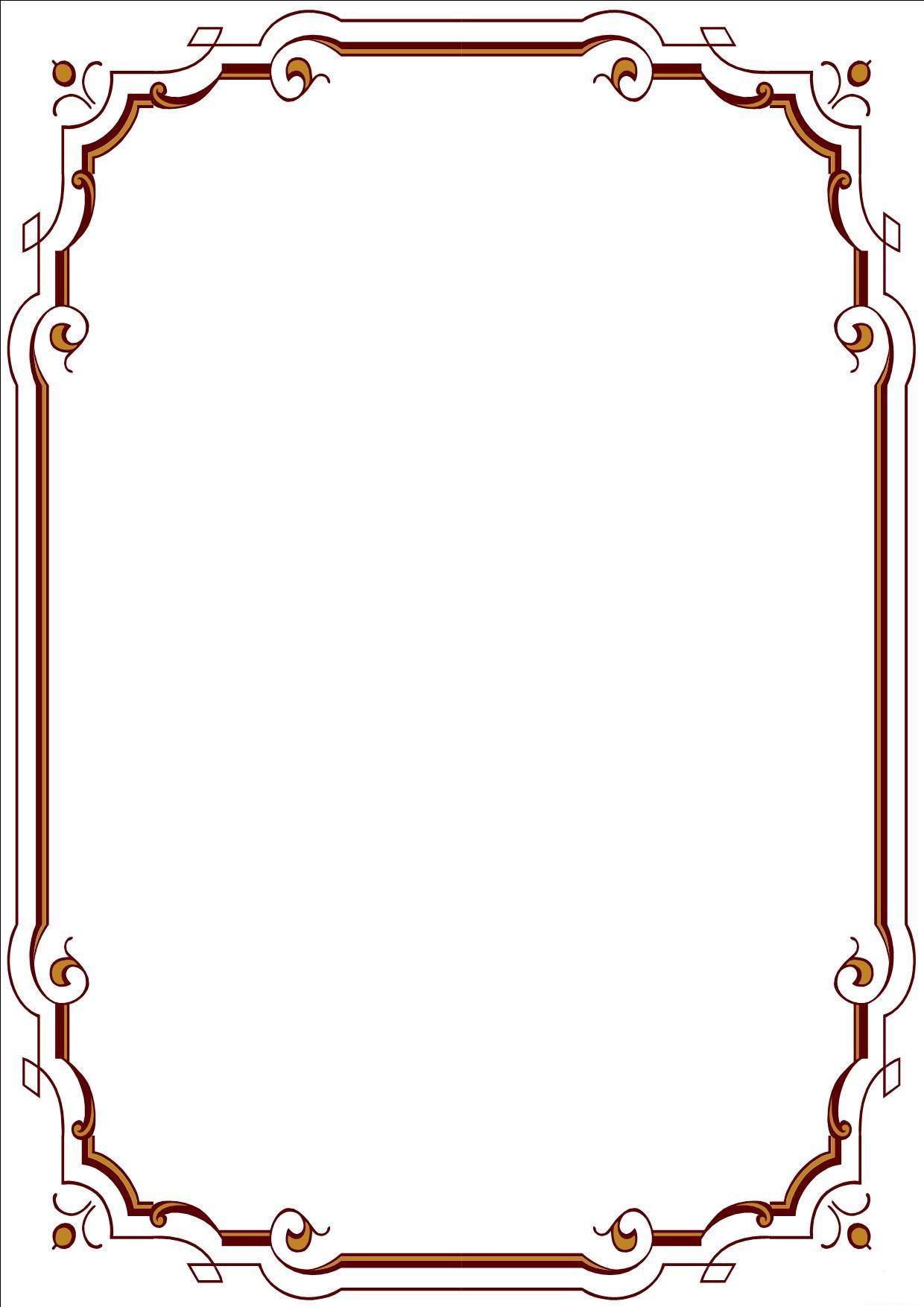 Список   ОТЛИЧНИКОВ  по  итогам  I  четверти  2017-2018 учебного года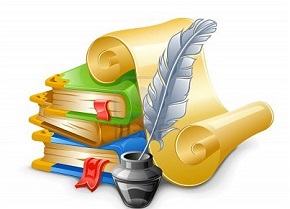 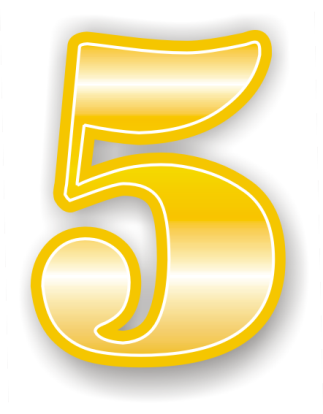 КлассФИ  обучающегосяКлассный  руководитель3аБражников ИванДеревенский КириллКучма ДарьяПедыч КристинаПономарев ДмитрийРак АннаАкопян ГаянеГрицинина С.П.3бАвилова ПолинаБуханцова ДарьяБыкадоров ИльяПолехин РусланРепка ТатьянаЧакветадзе ЛикаЧернова АннаШевченко ТатьянаЯшарова КамиллаЗайцева Е.А.3вБондаренко МаргаритаГолодная СофьяКобзева АринаЛогишева ЕкатеринаМартынова ВалерияПавлова ОльгаСтальная СофьяЮресько АлександрКуричева Л.В.3гСамаркина ВикторияСтышаков ИванТаушева ИзабеллаБурко Л.В.4аКалинина ЕкатеринаЮрченко ПолинаБахур АнтонинаФедоренко ЕкатеринаМельник ДанилХалето КристинаВерещак ЕвгенийКамалетдинов ИванБуряк Л.М.4бГарбузова АнгелинаКоваленко МаксимКравченко ИльяНеговора НикитаСолодовник НиколайШульгин НикитаКуприянов ИванЛевченко МаксимПонамарева Диана Фёдорова Л.И.4вВатутина ВикторияДуботолкова ВалерияОрганова ЕвгенияСысоев ВалерийШурмин ВячеславМаленко С.А.4гБерковцев ВениаминБлудова ТатьянаВяткина КаринаГорланова АльбинаНиколаенко ДанилЩегольков КириллЮресько Т.А.5аБобылева ЛилияГордиенко ВероникаЗуб АндрейКумпан АндрейЛуценко АннаНегода ВероникаТкачева ДарьяХаратян ГорЧернова КсенияСмирнова Т.Н.5бТеремта ТатьянаИликаева М.В.5вЧернова АринаСерова ОльгаКоркуть ПолинаАшихмин АнтонГрамма Н.А.5гХавилова ДарьяВоронкова Т.Г.6аВалькеева АринаГречиха ВероникаЛемешенко ВераСтрижак МаксимХимичева АнастасияЕрмак Т.В.6бБодло СофьяГапочка ВикторГребенникова ВероникаКовалевская ДарьяОвсепян АраксияЛатарцева ЕлизаветаЧумакова КристинаЧумакова Л.Н.6вБарабаш ДианаБуханцов СтаниславПлаксин МихаилЩеголькова АленаСуплотов КириллТищенко Т.В.6гВалява ЮрийПеретягина М.А.7аМедведева АлинаГрамма АлександрЧумакова АрианаХачикян АртурБондаренко АннаПолякова С.В.7бСензюк АнастасияЖильцов АртемАшихмина В.Н.7вСаламатина ПолинаПаляница ЮлияШнейдер АнастасияШевченко ДарьяЧелак КсенияАфанасьева Е.В.8аКандаурова ЕленаШевченко ОльгаРыбалова Е.И.8бБезбудько КсенияЗиновьева ТатьянаПшенянник ОльгаЖаркова Л.П.8вСердюкова ЕленаШевченко Н.М.8гАтаманенко ДарьяТазаян КаринэРак А.Ю.9аПалюх ИгорьКураева АнастасияКаргашилова АринаТкаченко ЕкатеринаМедведева ВалерияМанасипова Н.Г.9вБахур АннаПономарева ЕкатеринаЕрмакова ВалерияПучкова ЕкатеринаРубцова КсенияТищенко АнастасияСеменцова И.П.9гСадовская МарьянаКолодина И.Г.